附件2第79届中国教育装备展示会酒店及交通示意图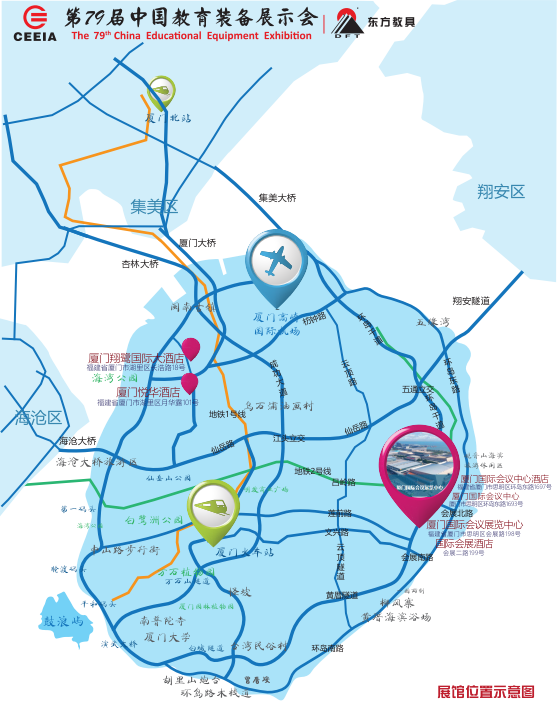 